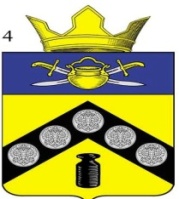 АДМИНИСТРАЦИЯПИМЕНО-ЧЕРНЯНСКОГО СЕЛЬСКОГО ПОСЕЛЕНИЯКОТЕЛЬНИКОВСКОГО МУНИЦИПАЛЬНОГО РАЙОНАВОЛГОГРАДСКОЙ ОБЛАСТИПОСТАНОВЛЕНИЕот «04» июня 2021 года № 27Об утверждении положения о комиссии по соблюдению требований к служебному поведению муниципальных служащих, замещающих должности муниципальной службы в Администрации Пимено-Чернянского сельского поселения Котельниковского муниципального района Волгоградской области, и урегулированию конфликта интересов	  В соответствии с Федеральным законом от 02 марта 2007 года № 25-ФЗ «О муниципальной службе в Российской Федерации», Федеральным законом от 25 декабря 2008 года № 273-ФЗ «О противодействии коррупции», Федеральным законом от 06 октября 2003 № 131-ФЗ «Об общих принципах организации местного самоуправления в Российской Федерации», руководствуясь, Указом Президента Российской Федерации от 1 июля 2010 года № 821 «О комиссиях по соблюдению требований к служебному поведению федеральных государственных служащих и урегулированию конфликта интересов», Уставом Пимено-Чернянского сельского поселения Котельниковского муниципального района Волгоградской области, администрация Пимено-Чернянского сельского поселения Котельниковского муниципального района Волгоградской области постановляет:Утвердить прилагаемое Положение о комиссии по соблюдению требований к служебному поведению муниципальных служащих, замещающих должности муниципальной службы в администрации Пимено-Чернянского сельского поселения Котельниковского муниципального района Волгоградской области, и урегулированию конфликта интересов (Приложение № 1).Утвердить прилагаемый состав комиссии по соблюдению требований к служебному поведению муниципальных служащих, замещающих должности муниципальной службы в администрации Пимено-Чернянского сельского поселения Котельниковского муниципального района Волгоградской области, и урегулированию конфликта интересов (Приложение № 2).Признать утратившими силу: - постановление Администрации Пимено-Чернянского сельского поселения Котельниковского муниципального района Волгоградской области от 25.08.2010 № 17 «Об утверждении Положения о комиссии по соблюдению   требований к служебному поведению муниципальных служащих администрации Пимено-Чернянского сельского поселения и урегулированию конфликта интересов»;- постановление Администрации Пимено-Чернянского сельского поселения Котельниковского муниципального района Волгоградской области от 24.12.2010 № 17/1 «Об утверждении состава комиссии по соблюдению требований к служебному поведению муниципальных служащих Пимено-Чернянского сельского поселения и урегулированию конфликта интересов»;- постановление Администрации Пимено-Чернянского сельского поселения Котельниковского муниципального района Волгоградской области от 11.03.2020 № 9/4 «О внесении изменений и дополнений в постановление Администрации Пимено-Чернянского сельского поселения Котельниковского муниципального района Волгоградской области от 24.12.2010 № 17/1 «Об утверждении состава комиссии по соблюдению требований к служебному поведению муниципальных служащих Пимено-Чернянского сельского поселения и урегулированию конфликта интересов».Настоящее постановление вступает в силу со дня его обнародования в порядке, предусмотренном Уставом Пимено-Чернянского сельского поселения.Глава Пимено-Чернянскогосельского поселения 				                       О.В. КувшиновПриложение № 1к постановлению Администрации Пимено-Чернянского сельского поселенияКотельниковского муниципального районаВолгоградской областиот 04.06.2021  № 27ПОЛОЖЕНИЕО КОМИССИИ ПО СОБЛЮДЕНИЮ ТРЕБОВАНИЙ К СЛУЖЕБНОМУ ПОВЕДЕНИЮ МУНИЦИПАЛЬНЫХ СЛУЖАЩИХ, ЗАМЕЩАЮЩИХ ДОЛЖНОСТИ МУНИЦИПАЛЬНОЙСЛУЖБЫ В АДМИНИСТРАЦИИ ПИМЕНО-ЧЕРНЯНСКОГО СЕЛЬСКОГО ПОСЕЛЕНИЯ КОТЕЛЬНИКОВСКОГО МУНИЦИПАЛЬНОГО РАЙОНА ВОЛГОГРАДСКОЙ ОБЛАСТИ,И УРЕГУЛИРОВАНИЮ КОНФЛИКТА ИНТЕРЕСОВ1. Настоящим Положением определяется порядок формирования и деятельности комиссии по соблюдению требований к служебному поведению муниципальных служащих, замещающих должности муниципальной службы в администрации Пимено-Чернянского сельского поселения Котельниковского муниципального района Волгоградской области, и урегулированию конфликта интересов (далее именуется - комиссия), образуемой в администрации Пимено-Чернянского сельского поселения Котельниковского муниципального района Волгоградской области в соответствии с Федеральными законами: от 02 марта 2007 года 25-ФЗ «О муниципальной службе в Российской Федерации», от 25 декабря 2008 года № 273-ФЗ «О противодействии коррупции», Указом Президента Российской Федерации от 1 июля 2010 года № 821 «О комиссиях по соблюдению требований к служебному поведению федеральных государственных служащих и урегулированию конфликта интересов», Законом Волгоградской области от 11.02.2008 № 1626-ОД "О некоторых вопросах муниципальной службы в Волгоградской области".2. Комиссия в своей деятельности руководствуются Конституцией Российской Федерации, федеральными законами, актами Президента Российской Федерации и Правительства Российской Федерации, законами и иными правовыми актами Волгоградской области, а также настоящим Положением.3. Основной задачей комиссии является содействие администрации Пимено-Чернянского сельского поселения Котельниковского муниципального района Волгоградской области:а) в обеспечении соблюдения муниципальными служащими, замещающими должности муниципальной службы в администрации Пимено-Чернянского сельского поселения Котельниковского муниципального района Волгоградской области (далее именуются - муниципальные служащие), ограничений и запретов, требований о предотвращении или урегулировании конфликта интересов, а также в обеспечении исполнения ими обязанностей, установленных Федеральным законом от 25 декабря 2008 года № 273-ФЗ «О противодействии коррупции», другими федеральными законами (далее именуются - требования к служебному поведению и (или) требования об урегулировании конфликта интересов);б) в осуществлении в администрации Пимено-Чернянского сельского поселения Котельниковского муниципального района Волгоградской области мер по предупреждению коррупции.4. Комиссия рассматривает вопросы, связанные с соблюдением требований к служебному поведению и (или) требований об урегулировании конфликта интересов, в отношении муниципальных служащих, замещающих должности муниципальной службы в администрации Пимено-Чернянского сельского поселения Котельниковского муниципального района Волгоградской области.5. Комиссия образуются постановлением администрации Пимено-Чернянского сельского поселения Котельниковского муниципального района Волгоградской области.В состав комиссии входят председатель комиссии, его заместитель, секретарь и члены комиссии. Все члены комиссии при принятии решений обладают равными правами. В отсутствие председателя комиссии его обязанности исполняет заместитель председателя комиссии. Так же в состав комиссии. по согласованию могут входить: представитель общественного совета, образованного при муниципальном органе; представитель общественной организации ветеранов, созданной в муниципальном органе; представитель профсоюзной организации, действующей в установленном порядке в муниципальном органе.6. Состав комиссии формируется таким образом, чтобы исключить возможность возникновения конфликта интересов, который мог бы повлиять на принимаемые комиссией решения.7. Заседание комиссии считается правомочным, если на нем присутствует не менее двух третей от общего числа членов комиссии.8. При возникновении прямой или косвенной личной заинтересованности члена комиссии, которая может привести к конфликту интересов при рассмотрении вопроса, включенного в повестку дня заседания комиссия, он обязан до начала заседания заявить об этом. В таком случае соответствующий член комиссии не принимает участия в рассмотрении указанного вопроса.9. Основаниями для проведения заседания комиссии являются:а) представление представителем нанимателя муниципального служащего в соответствии с пунктом 20 Порядка проверки достоверности и полноты сведений, представляемых гражданами, претендующими на замещение должностей муниципальной службы Волгоградской области, и муниципальными служащими Волгоградской области, и соблюдения муниципальными служащими Волгоградской области требований к служебному поведению, утвержденного Законом Волгоградской области от 11 февраля 2008 г. № 1626-ОД «О некоторых вопросах муниципальной службы в Волгоградской области» (далее именуется - Порядок проверки достоверности и полноты сведений, утвержденный Законом Волгоградской области от 11 февраля 2008 г. № 1626-ОД), материалов проверки, свидетельствующих:о представлении муниципальным служащим недостоверных или неполных сведений, предусмотренных подпунктом «а» пункта 1 Порядка проверки достоверности и полноты сведений, утвержденного Законом Волгоградской области от 11 февраля 2008 г. № 1626-ОД;о несоблюдении муниципальным служащим требований к служебному поведению и (или) требований об урегулировании конфликта интересов;б) поступившее в администрацию Пимено-Чернянского сельского поселения Котельниковского муниципального района Волгоградской области в установленном порядке:обращение гражданина, замещавшего в администрации Пимено-Чернянского сельского поселения Котельниковского муниципального района Волгоградской области должность муниципальной службы, включенную в перечень должностей, утвержденный нормативным правовым актом администрации Пимено-Чернянского сельского поселения Котельниковского муниципального района Волгоградской области, о даче согласия на замещение должности в коммерческой или некоммерческой организации либо на выполнение работы на условиях гражданско-правового договора в коммерческой или некоммерческой организации, если отдельные функции по управлению этой организацией входили в его должностные (служебные) обязанности, до истечения двух лет со дня увольнения с муниципальной службы;заявление муниципального служащего о невозможности по объективным причинам представить сведения о доходах, об имуществе и обязательствах имущественного характера своих супруги (супруга) и несовершеннолетних детей;уведомление муниципального служащего о возникновении личной заинтересованности при исполнении должностных обязанностей, которая приводит или может привести к конфликту интересов;в) представление представителя нанимателя муниципального служащего или любого члена комиссии, касающееся обеспечения соблюдения муниципальным служащим требований к служебному поведению и (или) требований об урегулировании конфликта интересов либо осуществления в администрации Пимено-Чернянского сельского поселения Котельниковского муниципального района Волгоградской области мер по предупреждению коррупции;г) поступление от Губернатора Волгоградской области или уполномоченных им должностных лиц материалов проверки, свидетельствующих о представлении муниципальным служащим недостоверных или неполных сведений, предусмотренных частью 1 статьи 3 Федерального закона от 03 декабря 2012 г. № 230-ФЗ «О контроле за соответствием расходов лиц, замещающих государственные должности, и иных лиц их доходам» (далее именуется - Федеральный закон № 230-ФЗ);д) поступившее в соответствии с частью 4 статьи 12 Федерального закона от 25 декабря 2008 г. № 273-ФЗ «О противодействии коррупции» и статьей 64.1 Трудового кодекса Российской Федерации в администрацию Пимено-Чернянского сельского поселения Котельниковского муниципального района Волгоградской области уведомление коммерческой или некоммерческой организации о заключении с гражданином, замещавшим должность муниципальной службы в администрации Пимено-Чернянского сельского поселения Котельниковского муниципального района Волгоградской области, трудового или гражданско-правового договора на выполнение работ (оказание услуг), если отдельные функции управления данной организацией входили в его должностные обязанности, исполняемые во время замещения должности в администрации Пимено-Чернянского сельского поселения Котельниковского муниципального района Волгоградской области, при условии, что указанному гражданину комиссией ранее было отказано во вступлении в трудовые и гражданско-правовые отношения с указанной организацией или что вопрос о даче согласия такому гражданину на замещение им должности в коммерческой или некоммерческой организации либо на выполнение им работы на условиях гражданско-правового договора в коммерческой или некоммерческой организации комиссией не рассматривался.10. Комиссия не рассматривает сообщения о преступлениях и административных правонарушениях, а также анонимные обращения, не проводит проверки по фактам нарушения служебной дисциплины.11. Председатель комиссии при поступлении к нему в порядке, предусмотренном настоящем Положением, информации, содержащей основания для проведения заседания комиссии:а) в 10-дневный срок назначает дату заседания комиссии. При этом дата заседания комиссии не может быть назначена позднее 20 дней со дня поступления указанной информации.б) организует ознакомление муниципального служащего, в отношении которого комиссией рассматривается вопрос о соблюдении требований к служебному поведению и (или) требований об урегулировании конфликта интересов, его представителя, членов комиссии и других лиц, участвующих в заседании комиссии, с информацией, поступившей в администрацию Пимено-Чернянского сельского поселения Котельниковского муниципального района Волгоградской области, и с результатами ее проверки;в) рассматривает устные заявления о рассмотрении (об отказе в рассмотрении) в ходе заседания комиссии дополнительных материалов.12. Заседание комиссии проводится, как правило, в присутствии муниципального служащего, в отношении которого рассматривается вопрос о соблюдении требований к служебному поведению и (или) требований об урегулировании конфликта интересов, или гражданина, замещавшего должность муниципальной службы в администрации Пимено-Чернянского сельского поселения Котельниковского муниципального района Волгоградской области. О намерении лично присутствовать на заседании комиссии муниципальный служащий или гражданин указывает в обращении, заявлении или уведомлении.13. Заседания комиссии могут проводиться в отсутствие муниципального служащего или гражданина в случае:а) если в обращении, заявлении или уведомлении, не содержится указания о намерении муниципального служащего или гражданина лично присутствовать на заседании комиссии;б) если муниципальный служащий или гражданин, намеревающиеся лично присутствовать на заседании комиссии и надлежащим образом извещенные о времени и месте его проведения, не явились на заседание комиссии.14. На заседании комиссии заслушиваются пояснения муниципального служащего или гражданина, замещавшего должность муниципальной службы в администрации Пимено-Чернянского сельского поселения Котельниковского муниципального района Волгоградской области (с их согласия), и иных лиц, рассматриваются материалы по существу вынесенных на данное заседание вопросов, а также дополнительные материалы.15. Члены комиссии и лица, участвовавшие в ее заседании, не вправе разглашать сведения, ставшие им известными в ходе работы комиссии.16. По итогам рассмотрения одного из вопросов, указанных в пункте 9 настоящего Положения, комиссия принимает одно из следующих решений:а) установить, что сведения, представленные муниципальным служащим в соответствии с подпунктом «а» пункта 1 Порядка проверки достоверности и полноты сведений, утвержденного Законом Волгоградской области от 11 февраля 2008 г. № 1626-ОД, являются достоверными и полными;б) установить, что сведения, представленные муниципальным служащим в соответствии с подпунктом «а» пункта 1 Порядка проверки достоверности и полноты сведений, утвержденного Законом Волгоградской области от 11 февраля 2008 г. № 1626-ОД, являются недостоверными и (или) неполными. В этом случае комиссия рекомендует представителю нанимателя муниципального служащего применить к муниципальному служащему конкретную меру ответственности.в) установить, что муниципальный служащий соблюдал требования к служебному поведению и (или) требования об урегулировании конфликта интересов;г) установить, что муниципальный служащий не соблюдал требования к служебному поведению и (или) требования об урегулировании конфликта интересов. В этом случае комиссия рекомендует представителю нанимателя муниципального служащего указать муниципальному служащему на недопустимость нарушения требований к служебному поведению и (или) требований об урегулировании конфликта интересов либо применить к муниципальному служащему конкретную меру ответственности.д) дать гражданину согласие на замещение должности в коммерческой или некоммерческой организации либо на выполнение работы на условиях гражданско-правового договора в коммерческой или некоммерческой организации, если отдельные функции по муниципальному управлению этой организацией входили в его должностные (служебные) обязанности;е) отказать гражданину в замещении должности в коммерческой или некоммерческой организации либо в выполнении работы на условиях гражданско-правового договора в коммерческой или некоммерческой организации, если отдельные функции по муниципальному управлению этой организацией входили в его должностные (служебные) обязанности, и мотивировать свой отказ.ё) признать, что причина непредставления муниципальным служащим сведений о доходах, об имуществе и обязательствах имущественного характера своих супруги (супруга) и несовершеннолетних детей является объективной и уважительной;ж) признать, что причина непредставления муниципальным служащим сведений о доходах, об имуществе и обязательствах имущественного характера своих супруги (супруга) и несовершеннолетних детей не является уважительной. В этом случае комиссия рекомендует муниципальному служащему принять меры по представлению указанных сведений;3) признать, что причина непредставления муниципальным служащим сведений о доходах, об имуществе и обязательствах имущественного характера своих супруги (супруга) и несовершеннолетних детей необъективна и является способом уклонения от представления указанных сведений. В этом случае комиссия рекомендует представителю нанимателя муниципального служащего применить к муниципальному служащему конкретную меру ответственности.и) признать, что при исполнении муниципальным служащим должностных обязанностей конфликт интересов отсутствует;й) признать, что при исполнении муниципальным служащим должностных обязанностей личная заинтересованность приводит или может привести к конфликту интересов. В этом случае комиссия рекомендует муниципальному служащему и (или) представителю нанимателя муниципального служащего принять меры по урегулированию конфликта интересов или по недопущению его возникновения;к) признать, что муниципальный служащий не соблюдал требования об урегулировании конфликта интересов. В этом случае комиссия рекомендует представителю нанимателя муниципального служащего применить к муниципальному служащему конкретную меру ответственности.л) признать, что сведения, представленные муниципальным служащим в соответствии с частью 1 статьи 3 Федерального закона № 230-ФЗ, являются достоверными и полными;м) признать, что сведения, представленные муниципальным служащим в соответствии с частью 1 статьи 3 Федерального закона № 230-ФЗ, являются недостоверными и (или) неполными. В этом случае комиссия рекомендует представителю нанимателя муниципального служащего применить к муниципальному служащему конкретную меру ответственности и (или) направить материалы, полученные в результате осуществления контроля за расходами, в органы прокуратуры и (или) иные государственные органы в соответствии с их компетенцией.Также по итогам рассмотрения вопроса, указанного в подпункте «д» пункта 9 Положения комиссия принимает в отношении гражданина, замещавшего должность муниципальной службы в администрации Пимено-Чернянского сельского поселения Котельниковского муниципального района Волгоградской области, одно из следующих решений:а) дать согласие на замещение им должности в коммерческой или некоммерческой организации либо на выполнение работы на условиях гражданско-правового договора в коммерческой или некоммерческой организации, если отдельные функции по управлению этой организацией входили в его должностные (служебные) обязанности;б) установить, что замещение им на условиях трудового договора должности в коммерческой или некоммерческой организации и (или) выполнение в коммерческой или некоммерческой организации работ (оказание услуг) нарушают требования статьи 12 Федерального закона от 25 декабря 2008 г. № 273-ФЗ «О противодействии коррупции». В этом случае комиссия рекомендует главе Пимено-Чернянского сельского поселения Котельниковского муниципального района Волгоградской области проинформировать об указанных обстоятельствах органы прокуратуры и уведомившую организацию.17. Для исполнения решений комиссией могут быть подготовлены проекты правовых актов, решений или поручений представителя нанимателя муниципального служащего, которые в установленном порядке представляются на рассмотрение представителя нанимателя муниципального служащего.18. Решения комиссии оформляются протоколами, которые подписывают члены комиссии, принимавшие участие в ее заседании.В протоколе заседания комиссии указываются:а) дата заседания комиссии, фамилии, имена, отчества (при наличии) членов комиссии и других лиц, присутствующих на заседании;б) формулировка каждого из рассматриваемых на заседании комиссии вопросов с указанием фамилии, имени, отчества (при наличии), должности муниципального служащего, в отношении которого рассматривается вопрос о соблюдении требований к служебному поведению и (или) требований об урегулировании конфликта интересов;в) предъявляемые к муниципальному служащему претензии, материалы, на которых они основываются;г) содержание пояснений муниципального служащего и других лиц по существу предъявляемых претензий;д) фамилии, имена, отчества (при наличии) выступивших на заседании лиц и краткое изложение их выступлений;е) источник информации, содержащей основания для проведения заседания комиссии, дата поступления информации в администрацию Пимено-Чернянского сельского поселения Котельниковского муниципального района Волгоградской области;ж) другие сведения;з) результаты голосования;и) решение и обоснование его принятия.Член комиссии, несогласный с решением комиссии, вправе в письменной форме изложить свое мнение, которое подлежит обязательному приобщению к протоколу заседания комиссии и с которым должен быть ознакомлен муниципальный служащий.Копии протокола заседания комиссия в 7-дневный срок со дня заседания направляются представителю нанимателя муниципального служащего для рассмотрения, полностью или в виде выписок из него - муниципальному служащему, а также по решению комиссии - иным заинтересованным лицам.19. Представитель нанимателя муниципального служащего обязан рассмотреть протокол заседания комиссии и вправе учесть в пределах своей компетенции содержащиеся в нем рекомендации при принятии решения о применении к муниципальному служащему мер ответственности, предусмотренных Федеральным законом от 2 марта 2007 г. № 25-ФЗ «О муниципальной службе в Российской Федерации» и Законом Волгоградской области от 11 февраля 2008 г. № 1626-ОД «О некоторых вопросах муниципальной службы в Волгоградской области», а также по иным вопросам организации противодействия коррупции.О рассмотрении рекомендаций комиссии и принятом решении представитель нанимателя муниципального служащего в письменной форме уведомляет комиссию в месячный срок со дня поступления к нему протокола заседания комиссии. Решение представителя нанимателя муниципального служащего оглашается на ближайшем заседании комиссии и принимается к сведению без обсуждения.20. В случае установления комиссией признаков дисциплинарного проступка в действиях (бездействии) муниципального служащего информация об этом представляется представителю нанимателя муниципального служащего для решения вопроса о применении к муниципальному служащему мер ответственности, предусмотренных Федеральным законом от 2 марта 2007 г. № 25-ФЗ «О муниципальной службе в Российской Федерации» и Законом Волгоградской области от 11 февраля 2008 г. № 1626-ОД «О некоторых вопросах муниципальной службы в Волгоградской области».21. В случае установления комиссией факта совершения муниципальным служащим действия (факта бездействия), содержащего признаки административного правонарушения или состава преступления, председатель комиссии обязан передать информацию о совершении указанного действия (бездействии) и подтверждающие такой факт документы в правоприменительные органы в 3-дневный срок, а при необходимости - немедленно.22. Копия протокола заседания комиссии или выписка из него приобщается к личному делу муниципального служащего, в отношении которого рассмотрен вопрос о соблюдении требований к служебному поведению и (или) требований об урегулировании конфликта интересов.23. Выписка из решения комиссии, заверенная подписью секретаря комиссии и печатью администрации Пимено-Чернянского сельского поселения Котельниковского муниципального района Волгоградской области, вручается гражданину, замещавшему должность муниципальной службы в администрации Пимено-Чернянского сельского поселения Котельниковского муниципального района Волгоградской области, в отношении которого рассматривался вопрос под роспись или направляется заказным письмом с уведомлением по указанному им в обращении адресу не позднее одного рабочего дня, следующего за днем проведения соответствующего заседания комиссии.24. Учет информации, содержащей основания для проведения заседания комиссии по соблюдению требований к служебному поведению муниципальных служащих, замещающих должности муниципальной службы в администрации Пимено-Чернянского сельского поселения Котельниковского муниципального района Волгоградской области, и урегулированию конфликта интересов заносится в журнал являющийся приложением к Положению о комиссии по соблюдению требований к служебному поведению муниципальных служащих, замещающих должности муниципальной службы в администрации Пимено-Чернянского сельского поселения Котельниковского муниципального района Волгоградской области, и урегулированию конфликта интересов.Приложениек Положению о комиссии по соблюдениютребований к служебному поведениюмуниципальных служащих, замещающихдолжности муниципальной службы в администрацииПимено-Чернянского сельского поселенияКотельниковского муниципального районаВолгоградской области,и урегулированию конфликта интересов ЖУРНАЛУчета информации, содержащей основания для проведения заседания комиссии по соблюдению требований к служебному поведению муниципальных служащих, замещающих должности муниципальной службы в администрации Пимено-Чернянского сельского поселения Котельниковского муниципального района Волгоградской области, и урегулированию конфликта интересовПриложение № 2к постановлению Администрации Пимено-Чернянского сельского поселенияКотельниковского муниципального районаВолгоградской областиот 04.06.2021  № 27Состав комиссии по соблюдению требований к служебному поведению муниципальных служащих, замещающих должности муниципальной службы в администрации Пимено-Чернянского сельского поселения Котельниковского муниципального района Волгоградской области, и урегулированию конфликта интересов№ п/пДата учета информацииИсточник поступления информацииКраткое содержание информацииФамилия, имя, отчество (при наличии) должностного лица, принявшего информацию, замещаемая им должностьПодпись должностного лица, принявшего информациюДата передачи информации в комиссиюДата заседания комиссииРезультат рассмотрения комиссией поступившей информацииКувшинов Олег Витальевич -Глава Пимено-Чернянского сельского поселения Котельниковского муниципального района Волгоградской области, председатель комиссии;Мельникова Нина Сергеевна -ведущий специалист Администрации Пимено-Чернянского сельского поселения, заместитель комиссииСницар Мария Александровна -главный специалист Администрации Пимено-Чернянского сельского поселения, секретарь комиссии;Фирсова Елена Анатольевна -ведущий специалист Администрации Пимено-Чернянского сельского поселения, член комиссии;Мельникова Наталья Николаевна -специалист 2 категории Администрации Пимено-Чернянского сельского поселения, член комиссии